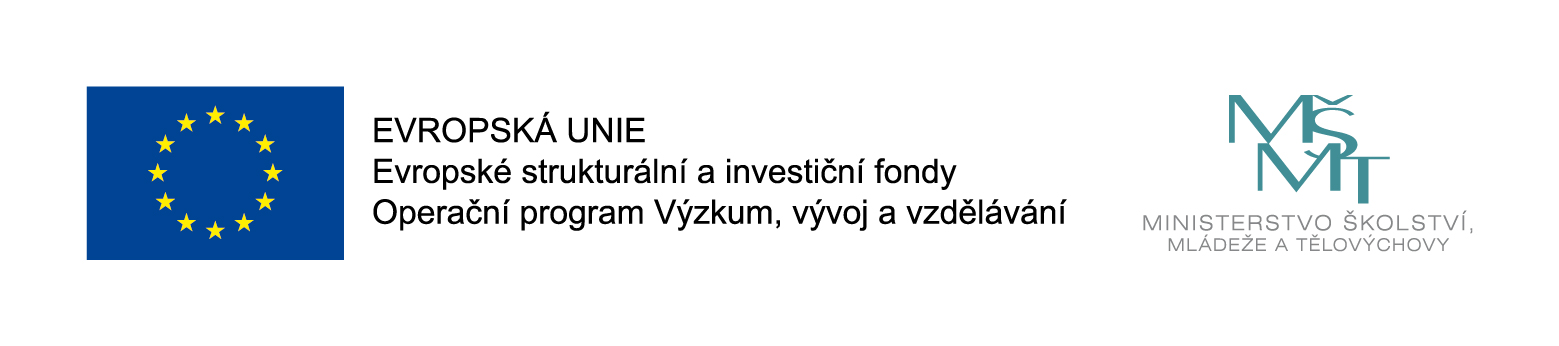 Příjemce dotace: Mateřská škola, TrutnovNázev projektu: Šablony II - Zvýšení kvality výuky v MŠ TrutnovRegistrační číslo projektu: CZ.02.3.68/0.0/0.0/18_063/0008730Období realizace: 1. 9. 2018 - 31. 8. 2020Naše škola čerpá finanční prostředky z Evropských strukturálních fondů v rámci OP VVV prostřednictvím výzvy 02_18_063 Podpora škol formou projektů zjednodušeného vykazování – Šablony II.Z finančních prostředků v celkové výši 2 705 804 Kč hradíme následující aktivity:Chůva – personální podpora MŠVzdělávání pedagogických pracovníků MŠ – ICTSdílení zkušeností pedagogů z různých škol prostřednictvím vzájemných návštěv (pro MŠ)